STATE OF MAINE REQUEST FOR APPLICATIONS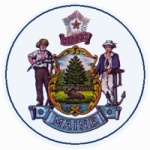 RFA AMENDMENT # 1RFP NUMBER AND TITLE:RFA# 202403076 - Grants for Nonpoint Source Pollution Control Projects Watershed-based Plan ImplementationRFP ISSUED BY:DEP – Bureau of Water QualityAMENDMENT DATE:April 19, 2024PROPOSAL DUE DATE:May 17, 2024, no later than 11:59 p.m., local time.PROPOSALS DUE TO:Proposals@maine.govDESCRIPTION OF CHANGES IN RFP (if any):1. Page 2, Table of Contents, Part IV List of RFA Appendices – added Appendix E2. Page 14, Section IV.B.6 – amended language to incorporate Appendix E3. Page 21, Part VI, List of RFA Appendices and Related Documents - Added Appendix E to the list of Appendices4. Page 38, Added Appendix EDESCRIPTION OF CHANGES IN RFP (if any):1. Page 2, Table of Contents, Part IV List of RFA Appendices – added Appendix E2. Page 14, Section IV.B.6 – amended language to incorporate Appendix E3. Page 21, Part VI, List of RFA Appendices and Related Documents - Added Appendix E to the list of Appendices4. Page 38, Added Appendix EREVISED LANGUAGE IN RFP (if any):1. Table of Contents, Part IV, List of RFA Appendices2. Page 14, Section IV.B.6 – amended language to incorporate Appendix E“6.	Progress Implementing Watershed-based Plan (max: 2 pages)Applicants should complete the form that is included with Appendix E.  Follow the instructions provided at the top of the form.”3. Page 21, Added Appendix E to the list of Appendices“PART VI  LIST OF RFA APPENDICES AND RELATED DOCUMENTSAppendix A – Application Cover PageAppendix B – Debarment, Performance, and Non-Collusion CertificationAppendix C – Work Plan and InstructionsAppendix D - Submitted Questions FormAppendix E – Progress Implementing Watershed-based Plan”4. Page 38, Added Appendix EAPPENDIX EREVISED LANGUAGE IN RFP (if any):1. Table of Contents, Part IV, List of RFA Appendices2. Page 14, Section IV.B.6 – amended language to incorporate Appendix E“6.	Progress Implementing Watershed-based Plan (max: 2 pages)Applicants should complete the form that is included with Appendix E.  Follow the instructions provided at the top of the form.”3. Page 21, Added Appendix E to the list of Appendices“PART VI  LIST OF RFA APPENDICES AND RELATED DOCUMENTSAppendix A – Application Cover PageAppendix B – Debarment, Performance, and Non-Collusion CertificationAppendix C – Work Plan and InstructionsAppendix D - Submitted Questions FormAppendix E – Progress Implementing Watershed-based Plan”4. Page 38, Added Appendix EAPPENDIX EAll other provisions and clauses of the RFP remain unchanged.All other provisions and clauses of the RFP remain unchanged.